Ledenbrief • nummer 15 • december 2023Het Algemeen bestuur wenst allen prettige feestdagen en een voorspoedig 2024.Engelen bestaan niet...??Op weg naar Zaltbommel voor een AB-vergadering stond de radio op de regionale zender. Daar zijn vaak populaire liedjes te horen en dat is gezellig tijdens de rit. Opeens werd de actuele hit gedraaid van Marco Borsato: ‘Engelen bestaan niet’. Op feesten, In de kroegen en voetbalkantines een echte meezinger.Engelen bestaan wel...??Mij intrigeerde deze songtekst tekst vooral omdat in deze tijd het kerstverhaal aandacht krijgt en daarin engelen wel bestaan. Zij spelen een grote rol als boodschappers van de vrede. En ja, ook deze liederen over engelen zijn echte meezingers. Denk maar aan… ‘Midden in de winternacht’ of ‘De herdertjes lagen bij nachte’, en niet te vergeten het ‘Ere zij God’. Zeker in deze tijd vol met oorlogen verlangen we naar vrede en zingen daar graag van.Engel als symbool voor beschermingIn uitdrukkingen en gezegdes is de engel een beschermer van de mens. Bijvoorbeeld: ‘Een engel op je schouder hebben’. Vandaag wil ik die betekenis gebruiken in mijn wens voor u allen. Mijn wens voor 2024:Ik gun je elke dag een engel,die voor je zorgt wanneer het nietzal gaan zoals je graag zou willenen je geen enkel lichtpunt ziet.Ik gun je zonnige gedachtendie iets verzachten van je strijd,gestreden in de lange nachtenvan bange zorg en eenzaamheid.Ik gun je alle mooie dingen,die ieder mens zo dolgraag wilen dat je in de trieste dagentoch even blij kunt zijn en stil.Uw voorzitter ,Dieny SchefferUitgave Koninklijk NVVH–VrouwennetwerkRedactie Wil Hoeffnagel, Dieny Scheffer Redactie adres centraalbureau@nvvh.nl Lay-out 8days.nlFeestgedruis bij de ‘Koninklijke’Als ik op verjaardagen of bij vrienden enthousiast vertel over onze vereniging verbazen ze zich dat wij nog bestaan. Ze kennen (alleen) nog wel het keurmerklogo.Zij denken dat de NVVH iets van vroeger is en in de moderne tijd niet meer voorkomt. Gelukkig kan ik ze overtuigen met mooie verhalen over en feiten van onze afdelingen. Laten horen dat Koninklijk NVVH- Vrouwennetwerk springlevend is en een belangrijke plaats inneemt in de samenleving. Een eeuwenoud vrouwennetwerk, dat actief, actueel en samenbindend is. Een netwerk waar we trots op zijn.Meerdere afdelingen vierden in 2023 hun jubileum. Op verschillende manieren herdachten zij dit heuglijke feit. Hieronder enkele impressies uit de maandberichten.VlissingenDinsdag 10 oktober 2023, bestond de afdeling 105 jaar. Wat stond er ons te wachten?Om 13.30 uur werden we verwacht - met corsage - in Huys Ter Schelde. Met een opkomst van 60 vrouwen was de zaal goed gevuld.Na een inleiding van de voorzitster Dorien Pop over emancipatie en het vrouw-zijn van toen en nu, kwam niet Hans Klok maar Everts van Asselt met leuke goocheltrucs.Na de pauze werd de zaal opgefleurd met zang, dans en accordeon van Ingrid Pieters.18.00 uur: tijd om te borrelen en te genieten van een heerlijk dinerbuffet.Rond 21.00 kwam er een eind aan dit geweldige feest, met veel dank aan het bestuur voor de geweldige organisatie.NijkerkOp 10 november hebben wij ons 40-jarig jubileum gevierd bij Het Koetshuis.Het was een supergezellige dag, 110 vrouwen hebben genoten van een heerlijke lunch en fantastisch optreden van Marjolein Meijers en haar twee bandleden. Wij hebben van heel veel dames ontzettend leuke reacties gekregen over deze dag. Ook het personeel van ’t Koetshuis vond dat er een goede sfeer heerste met gezellige gasten, goede sprekers en live entertainment. Landelijk voorzitter van het NVVH-Vrouwennetwerk, Dieny Scheffer, hield een mooie speech en droeg een gedicht voor van Paul van Vliet. De gemeente Nijkerk was vertegenwoordigd door wethouder Ester Heutink, zij heeft ons een cheque overhandigd van € 400,–. Het was een supergeslaagd feest.ZoutelandeVeertig jaar geleden, op 10 november 1983, werd de NVVH afdeling Zoutelande opgericht. Dat moest gevierd worden. Ieder lid had een mooie uitnodigingskaart voor een feestelijke lunch in de brievenbus gekregen. Ik ging samen met vijf andere dames op de fiets naar Westkapelle. “Bij de Koster” was deze keer de locatie om samen te komen. Van alle kanten kwamen de vrouwen aanlopen. Maar liefst tachtig dames hadden zich aangemeld voor deze jubileumviering. Binnen stonden lange tafels opgesteld. Na binnenkomst kregen we eerst koffie of thee, daarna werd de soep geserveerd. De hele middag werd er volop gebabbeld en gelachen. Voor we het wisten was het vier uur. En we waren om elf uur al aanwezig! Het was een bijzondere middag. Er was een doorlopende presentatie van foto’s te zien van de afgelopen NVVH jaren. Het geheugen werd zo weer even opgefrist. Na verloop van tijd werd het buffet geopend en kon er tafel voor tafel een bord opgeschept worden van het buffet. Zelf eet ik plantaardig en ook daar was aan gedacht. Het eten was verrukkelijk. In de loop van de middag haalden onze voorzitter Willy en ‘oud’-voorzitters wat herinneringen op. Ook de voorzitter van het landelijk bestuur, Dieny Scheffer, was aanwezig en zij hield een toespraak. Ze had haar ‘ambtsketting’ om, daarop staan de namen van alle landelijke voorzitters. Onze bestuursleden werden in het zonnetje gezet en zij kregen een attentie van haar. Het was een fantastisch leuke en gezellige bijeenkomst.Deze verhalen geven grote betrokkenheid weer van de leden bij ons Vrouwennetwerk. Laten we dat vasthouden en samen de toekomst met vertrouwen tegemoetzien. Van alles kun je leren Van leuk en fijnVan boos en pijnVan weer opnieuw proberen Van dapper en ook moedig zijn Van succes en ook van falen Van wat je ziet en leert Maar het allermeest Van samen…. Want met elkaar, is leren feestDieny SchefferHet Haasje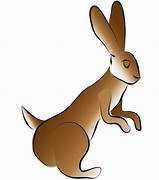 De oliebollen komen in zicht: tijd dus voor de specifieke decemberherinneringen. Elk jaar weer denk ik terug aan de lichte paniek in de ogen van mijn moeder, als mijn vader kort voor Kerstmis bij thuiskomst van zijn werk een onduidelijk pak in grof bruin papier uit zijn fietstas sjorde. In de keuken toonde hij dan trots zijn kerstpakket: een ‘driedelig’ konijn, en twee pakjes roomboter. Let wel: dit speelt eind jaren veertig. Mijn ouders hadden het verre van breed en de doorstane hongerwinter lag nog vers in het geheugen. Mijn moeder was niet zo’n kook’ster’ van nature, en aan de handigheid in het eetbaar maken van suikerbieten en bloembollen had ze niets meer. Zij was derhalve het haasje, want man en kinderen keken natuurlijk met grote belangstelling uit naar het gebraad op de eerste kerstdag. Dat trouwens redelijk goed lukte voor zover ik mij herinner.Een dikke dertig jaar later. Goede vriend Gerard wil mijn man en mij een plezier doen, en belooft ons een mooie haas voor Kerstmis. Gerard is een goeie (hobby)kok; een uitgebreid diner bereiden vindt hij een feest en het nuttigen ervan is voor zijn gasten een culinaire belevenis. Hij houdt niet van plichtplegingen, en overbodige verpakkingen zijn hem een gruwel. Op een dag in december stapt hij goedgemutst als altijd binnen, sjouwend met een zware plastic vuilniszak waaruit een hazenpootje piept. “Het is een flinke hoor,” zegt hij trots. “Heerlijk Gerard, hartelijk dank!” De gedachte aan het ‘pak’ van mijn vader laat mij niet los, en ik herken maar al te goed het paniekerige gevoel dat mijn moeder had en dat nu het mijne is: ditmaal ben ik het haasje.“Nog een goeie tip voor het klaarmaken soms, Gerard?”“Nou gewoon hè, lekker braden, poosje sudderen, wijntje erbij, je kent dat wel.” ‘Je kent dat wel.’ - Die Gerard.Hij kan niet goed geloven dat er vrouwen bestaan zoals ik: gespeend van enig keukenprinsessengevoel en bijbehorend kooktalent.Mijn angstige voorgevoelens werden bewaarheid. De enorme haas rees letterlijk de pan uit, het werd een langdurige worstelpartij, en in de keuken klonken woorden die bepaald niet strookten met de heilige kerstgedachte.Het resultaat kon wonder boven wonder gelukkig door de beugel want het hele gezin at ogenschijnlijk met smaak.Maar: sindsdien eet ik op eerste kerstdag zuurkool. Met worst. Heerlijk. Ik wens u goede dagen en een smakelijk kerstdiner.Uit ‘Doorkijk’, december 1996 – Wil Hoeffnagel‘Fier’ biedt bescherming, behandeling en toekomstTerecht zijn ze trots op ‘Fier’, Linda Terpstra en Anke van Dijke, de oprichters van dezebelangrijke organisatie. *) Het Friese woord ‘Fier’ betekent ‘trots’. “Dat is de basis van wat we onze cliënten mee willen geven; dat je weer trots kunt zijn op jezelf”, benadrukken Linda en Anke. Hun opdracht is: voorkomen van geweld, stoppen van geweld en hulp bieden bij de gevolgen van geweld. Fier is in 1978 gestart als Vrouwenopvang Fryslân. Deze opvang ving destijds alleen vrouwen en kinderen op die vanwege de onveilige thuissituatie, veelal door huiselijk geweld, niet meer thuis konden wonen: het blijf-van-mijn-lijfhuis.VeiligheidFier biedt een veilig onderkomen: ‘De Veilige Veste’, een uniek concept van Fier waar slachtoffers van geweld de hulp krijgen die ze nodig hebben, zonder dat ze zich moeten verstoppen. In de Veilige Veste wordt niet alleen verblijf geboden. Het gebouw bevat ook kantoren voor medewerkers, leslokalen en een sportzaal. “Zo proberen we het leven van de kinderen, jongeren, gezinnen en (jong)volwassenen die bij ons verblijven zo normaal mogelijk te laten zijn.” Fier heeft twee Veilige Vestes in Nederland, een in Leeuwarden en een in Capelle aan den IJssel. Daarnaast heeft Fier nog een aantal geheime locaties waar mensen worden opgevangen.Hulp voor iedereenFier streeft ernaar dat iedereen in Nederland die te maken heeft (gehad) met geweld door iemand die dicht bij ze staat, direct hulp kan krijgen: slachtoffers, getuigen (meestal kinderen) en plegers van het geweld. Van 0 tot 99 jaar. Fier is altijd in beweging. “We zijn altijd op zoek naar nieuwe ontwikkelingen en manieren om onze doelgroep te kunnen helpen. Daardoor zijn we in de afgelopen jaren gegroeid tot hét expertisecentrum op het gebied van geweld in afhankelijkheidsrelaties. We bieden een breed scala aan hulpverlening: van voorlichting tot aan derdelijnszorg. Altijd met de focus op bescherming, behandeling en het werken aan de toekomst van onze cliënten.” Bij zorgen of vragen over veiligheid van jezelf of die van iemand anders: iedereen kan altijd vrijblijvend contact opnemen met Fier voor hulp en advies. Fier heeft in september jl. een financiële ondersteuning van € 3.000,– ontvangen van ons NVVH-Vrouwennetwerk. Reactie van Fier: ‘Fijn dat alle afdelingen van NVVH- Vrouwennetwerk dit doel hebben gekozen om een bijdrage te geven.’ De ambitie voor de komende jaren is vastgelegd in ‘Fier in verbinding’, de indrukwekkende Ambitienota 2023 – 2026, te lezen op www.fier.nl.Redactie – W.H.*) In de Volkskrant van 11 november 2023 stond een interessant interview met beide dames, te lezen via de website www.fier.nl Voor algemene vragen: tel. 058 – 215 7084, e-mail info@fier.nl Voor advies en aanmeldingen: tel. 088-208 00 00, e-mail: aanmeldingen@fier.nl Bronnen: www.fier.nl en www.volkskrant.nlAlles over vrouwengeschiedenis bij AtriaIn 1935 startten drie vrouwen het Internationaal Archief voor de Vrouwenbeweging (IAV), nu een van de oudste collecties over vrouwen en gender wereldwijd. Het begin bestond uit 300 boeken van Rosa Manus, een van de oprichters. Een jaar later schonk zij IAV het archief van Aletta Jacobs (1854-1929), de eerste vrouwelijke arts in Nederland en beroemd strijdster voor vrouwenkiesrecht. In 2012 is Atria ontstaan uit een fusie tussen Aletta (zoals het Internationaal Informatiecentrum en Archief voor de Vrouwenbewegingen inmiddels heette) en E-Quality, kenniscentrum voor emancipatie, gezin en diversiteit. Alles over de geschiedenis van vrouwen is hier te vinden in het enorme archief en de uitgebreide bibliotheek; ook de NVvH-archieven zijn hier te vinden.Eureka-momentenNoem een belangrijk wetenschapper, een uitvinder, een filosoof of een groot denker? Ieders antwoord zal hoogstwaarschijnlijk één ding gemeen hebben: de naam van een man.Atria laat zien dat onze geschiedenis niet enkel gevormd is door mannen, maar mede door vrouwen die de wereld blijvend hebben veranderd met hun Eureka-momenten: de feministen die streden voor het recht op abortus, het hoogleraarschap, een veilige plek ongeacht seksuele voorkeur, en voor het vrouwenkiesrecht.Parels uit de collectie‘Parels’ noemt Atria ze, schatten die vaak verborgen liggen in het depot. Hier bevinden zich bijvoorbeeld het oudste boekje (uit 1578), een oorkonde (uit 1855), actiepamfletten van Dolle Mina en objecten uit de ‘tweede feministische golf’.Lees op de website de verhalen over Vrouwen en slavernij: ‘Herstory’. Zeker van twee tot slaaf gemaakte vrouwen - Sojourner Truth en Harriet Jacobs - is bekend dat zij in verzet kwamen tegen de slavernij.En lees over bijvoorbeeld de ‘vrouwen-kwestie’, oftewel de prostitutie eind 19de eeuw. Bijna alleen mannen hielden zich ermee bezig, totdat in 1884 de Nederlandschen Vrouwenbond ter Verhooging van het Zedelijk Bewustzijn werd opgericht, de voorloper van het FIOM, opgericht in 1930.Geroofd archiefIn juli 1940 haalden de Duitsers de twee lokalen van het IAV leeg. Na de oorlog werd slechts 10 procent van de collectie teruggevonden. Toen het archief in 1947 werd heropend, waren de boekenplanken vrijwel leeg. De oude IAV-archieven werden in 1992 teruggevonden in Moskou en in 2003 kwamen ze na lang onderhandelen eindelijk terug in Amsterdam.Redactie – W.H.Op de website van Atria staat uitgebreide informatie. In de bibliotheek en het archief vindt u verhalen van de vrouwenbewegingen, kunt u foto’s van toen en nu bekijken, en boeken lenen. Een bron van inspiratie!Atria biedt rondleidingen aan, informatie hierover op de website. Elke maand verschijnt een nieuwsbrief, met daarin actuele informatie over de laatste beleidsadviezen, onderzoeken en bijeenkomsten, en nieuwe publicaties op het gebied van emancipatie en vrouwengeschiedenis.www.atria.nl ATRIA - Kennisinstituut voor Emancipatie en VrouwengeschiedenisVijzelstraat 20, 1017 HK AmsterdamTel. 020-3031 500 – e-mail: info@atria.nlBibliotheek en archief geopend di t/m vrij 11.00 - 17.00 – te bezoeken op afspraak Gesloten van 26 t/m 29 december 2023.Tips en hintsWetenswaardigheden – Samenstelling: Wil Hoeffnagel – van der Wilk Kerstmis 2023Voor wie nog ideeën nodig heeft: ga via Google naar ‘Kersttrends 2023’. U vindt er een uitgebreide rij tips voor kleuren, maaltijden, cadeautjes en kleding.Opgelet!Bij aankopen via internet blijft het opletten geblazen. Criminelen worden steeds vindingrijker en zij hebben maar één doel: geld uit onze zak kloppen. Op de website www.laatjenietinterneppen.nl staat nuttige informatie, het is de moeite waard om die te lezen. Nog steeds zijn er mensen die worden opgelicht, wees alert!Op de website van de landelijke politie staat een lijst met verkopers en handelaren die daar als malafide bekendstaan. De politie raadt alle handel met deze partijen af. Op de site staan hun mailadressen, websites (url’s) en rekeningnummers. Voordat u iets koopt, check altijd de gegevens van de verkoper. www.politie.nl – Pagina ‘Bekende malafide handelspartijen’Zorg en hulp‘Care’ is een organisatie die wereldwijd strijdt tegen armoede en ongelijkheid. De hulpverleners werken in de moeilijkste conflict- en rampgebieden zoals Syrië, Somalië en Jemen. Landen die in het nieuws komen vanwege oorlog of een ramp en landen die uit het nieuws zijn verdwenen: vergeten crises en onopvallende rampen. Ook daar leven miljoenen mensen in nood, oorlog en armoede.www.carenederland.org Een goede buur……is heel belangrijk. Helaas gaat er weleens iets mis en is het lastig om de voorheen goede verstandhouding te herstellen. Voor tips kunt u terecht op de website www.problemenmetjeburen.nl.Einde ‘Passage’Onze landelijke zusterorganisatie ’Passage’ houdt per 1 januari 2024 op te bestaan. Hun kortgeleden verschenen laatste – prachtig verzorgde – magazine staat in het teken van afscheid nemen en verder gaan. Zo’n dertig afdelingen kondigen aan zelfstandig verder te gaan. De facebookpagina van het Vrouwenplein blijft voorlopig in de lucht.Nieuws van de  Nederlandse Vrouwen RaadDe NVR ondertekende het Position Paper over een Nationale Strategie Vrouwengezondheid van Women Inc. De strategie is een uitwerking van een onderdeel van het zevenpuntenplan dat Women Inc. onlangs lanceerde onder de titel ‘Oproep voor nationale strategie vrouwengezondheid 2025 – 2035, een pleidooi voor verandering’, een expliciete oproep aan de politiek om deze nationale strategie te realiseren. www.nederlandsevrouwenraad.nlElke dag even ‘omdenken’De Omdenken scheurkalender 2024 geeft elke dag iets om over na te denken en over na te praten. Te koop voor € 16,99.In de webshop van www.omdenken.nl zijn nog veel meer artikelen met dit onderwerp te vinden: agenda’s, posters, boeken, kaartspellen, posters en kaarten.Delpher bestaat tien jaar!Ruim 140 miljoen pagina’s bevat deze schatkamer inmiddels. Historische kranten, boeken, over elk onderwerp is informatie te vinden. Kortgeleden zijn bijna 113.000 ‘nieuwe’ tijdschriftafleveringen toegevoegd: 343 titels, samen goed voor zo’n twee miljoen pagina’s.Op zoek naar uw familiegeschiedenis? Op de website staan filmpjes waarin een specialist tips geeft hoe u het beste kunt zoeken. www.delpher.nlWaarom schrijf je geen boek?‘Stop met dagdromen en begin gewoon. Het is de moeite waard: er is maar één ding leerzamer dan lezen van een boek, en dat is schrijven van een boek.’ Aldus Geerhard Bolte, uitgever en directeur van Uitgeverij Haystack. Hij schreef Waarom schrijf je geen boek?, maar hij leg het ook uit tijdens de gelijknamige masterclass op vrijdag 19 januari 2024. Tijdens deze masterclass vertelt hij alles wat een beginner moet weten over het schrijven van een boek.Meer informatie op www.haystack.nl. Einde Dokter Media Na bijna tien jaar stopt Dokter Media – nuance en duiding bij medisch nieuws. De oprichters schrijven: “Het was een prachtig en dankbaar avontuur, maar het is mooi geweest. Met pijn in ons hart, maar trots en vol dankbaarheid, maken we vandaag bekend dat Dokter Media stopt. Wat bijna tien jaar geleden begon als idee aan de keukentafel heeft ons sindsdien, als uit de hand gelopen hobby, met veel plezier en voldoening beziggehouden.”De berichten en informatie over Dokter Media blijven voorlopig nog bereikbaar op www.doktermedia.nl.De deur uit!Schaatspret tussen de treinenHet Spoorwegmuseum wordt in de kerstvakantie weer betoverend mooi. Het hele museum ondergaat een metamorfose, de winterse gezelligheid spat er vanaf. Ook dit jaar kunnen tijdens Winter Station de ijzers weer uit het vet, tussen de prachtige oude treinen van het Spoorwegmuseum ligt een echte ijsbaan. Dit jaar is reserveren voor Winter Station verplicht, dat kan gratis via de website.Winter Station in het Spoorwegmuseum23 december 2023 t/m 7 januari 2024Maliebaanstraat 16, 3581 XW Utrechtwww.spoorwegmuseum.nlKersttraditieZoals elk jaar organiseert het Lalique Museum mooie Kerstarrangementen. Het arrangement bestaat uit ontvangst met een glas prosecco, een pianorecital, een lezing en een rondleiding door conservator Benjamin Janssens door de twee tentoonstellingen op drie locaties. De Kerstarrangementen zijn op donderdag 14, woensdag 20 en vrijdag 22 december a.s. van 11: 30 tot 13:00 uur. Reserveringen via de website www.laliquemuseum.nlLalique Museum, Gasthuisstraat 1, DoesburgKoninklijk zilverPassend bij fonkelend licht in donkere winterdagen is de tentoonstelling Zeister zilver voor drie vorstinnen die Stichting De ZilverKamer Zeist realiseert in Slot Zeist. Aanleiding is de connectie van zilverwerk uit Zeist met drie koninklijke gebeurtenissen: de inauguratie van koningin Wilhelmina in 1898 (125 jaar geleden), de inauguratie van koningin Juliana in 1948 (75 jaar geleden) en de abdicatie van koningin Beatrix (10 jaar geleden). De betrokkenheid van de drie vorstinnen met de Zeister zilverindustrie wordt getoond met prachtig zilverwerk in gebruiks- en siervoorwerpen: bekers, bestekken en plaquettes. Alles omlijst met oude foto’s en een informatieve film over de productie van zilver.Slot Zeist, Zinzendorflaan 1, 3703 CE ZeistZeister zilver voor drie vorstinnen - nog tot 29 januari 2024www.slotzeist.nl – www.zilverkamerzeist.nlWinterDroomVan 8 tot en met 31 december 2023 is Junglepark de Orchideeën Hoeve omgetoverd in een sprookjesachtige ‘WinterDroom’. Een groots spektakel met livemuziek, sfeervolle versieringen, workshops en duizenden twinkelende lampjes. Er is een gezellige Winterfair en vijftien dagen zijn er tot 21.30 uur de befaamde kaarsjesavonden. Meer informatie op www.winterdroom.nl. Reserveren is aan te raden.De Orchideeën HoeveOosterringweg 34, 8315 PV Luttelgeestwww.orchideenhoeve.nlGeslaagd dagje uit in het Fries MuseumMet een metershoge kerstboom in de museumhal, creatieve knutselactiviteiten en uiteenlopende tentoonstellingen is er van alles te doen voor jong en oud. Op de website vindt u tal van tips. Bezoek vooral de schitterende tentoonstelling met werk van de in Leeuwarden geboren kunstenaar Christoffel Bisschop en zijn Engelse echtgenote Kate Bisschop – Swift. Elke zondag is er een rondleiding.Fries MuseumWilhelminaplein 92, 8911 BS LeeuwardenT: 058 255 55 00 www.friesmuseum.nlAdriaen van de Venne Met trots presenteert het Zeeuws Museum een grote overzichtstentoonstelling over deze 17de-eeuwse kunstenaar. Hoewel zijn naam bij het grote publiek (nog) relatief onbekend is, kan hij worden gezien als een van de meest originele en veelzijdige kunstenaars van de Nederlandse 17de eeuw. Dit is de eerste keer dat een groot overzicht van zijn werk wordt getoond. De omgekeerde wereld van Adriaen van de VenneNog t/m 21 apr 2024Zeeuws Museum / Abdij MiddelburgAbdij (Plein), 4331 BK Middelburgwww.zeeuwsmuseum.nlGordel van papierEen intrigerende tentoonstelling over de opkomst van het gedrukte boek in Indonesië in de periode 1816-1957, de tijd waarin Nederland het eilandenrijk onder de naam ‘Nederlands-Indië’ gekoloniseerd had, tot het moment dat alle Nederlandse bedrijven daar genationaliseerd werden. De tentoonstelling opent met een impressie van de rijke schrift- en leescultuur van de Indonesiërs met lontar-geschriften en rijk geïllustreerde pustaha’s van boombast. U ziet letterproeven van sierlijke Javaanse letters, koloniale schoolboeken, uitgeversreclamemateriaal, en drukwerk dat aangeeft hoe scherp er gediscrimineerd werd en hoe het verlangen naar een vrij Indonesië allang voor de Indonesische revolutie in druk verscheen. Van dat laatste getuigen onder meer het iconische, zeldzame tweetalige geschrift uit 1913 Als ik eens Nederlander was… van Soewardi Soerjaningrat, en revolutionaire kranten, zoals De Expres. ‘Gordel van papier’- nog tot en met 25 februari 2024Huis van het Boek, Prinsessegracht 30, 2514 AP Den HaagTel. 070-3462 700 www.huisvanhetboek.nlLekker lezen 
als gewoonlijk een kleine greep uit het enorme aanbodFamilie-eposEen boeiende roman voor de lange winteravonden is Nirwana, het nieuwe boek van Tommy Wieringa, met de geschiedenis van een grootvader - succesvol zakenman Willem - en zijn kleinzoon Hugo.Hugo is opgegroeid op het landgoed van zijn grootvader. Na lange tijd keert hij daar terug, mede om het verleden te onderzoeken van de inmiddels honderdjarige Willem. Tijdens de Tweede Wereldoorlog blijkt die een dubieuze rol te hebben gespeeld. Vocht hij eerst aan Duitse zijde aan het oostfront, halverwege de oorlog sloot hij zich aan bij het verzet.Wie is die man, door sommigen vereerd als een held en door anderen gezien als een geslepen opportunist? Nirwana – Tommy Wieringa. Uitgeverij De Bezige Bij – € 29,99Een bijzondere eeuwDe achttiende eeuw was een eeuw van dromers, denkers en paradijsvogels. Literatuurhistoricus Marleen de Vries laat in haar boek Verlicht en vilein zien dat we zonder hen nu niet zouden leven in een democratie met vrijheid van meningsuiting en mensenrechten. Voor deze en andere verworvenheden werd gestreden tijdens de Verlichting; een uitzonderlijke periode, die een moderner Nederland inluidde.  Te lezen valt onder meer hoe men destijds de feestdagen vierde. Hoe in achttiende-eeuws Nederland winkels en etalages werden versierd en verlicht, en hoe iedereen er net zoals nu gezellig op uit trok om cadeautjes te kopen. De wereld hing aan elkaar van religieuze rituelen en oude tradities. Een boeiend en interessant overzicht van een complete eeuw. Verlicht en vilein – Marleen de Vries. Uitgeverij Balans - € 34,95Vrouwelijk ondernemerschapMaison de Meijere was in de negentiende eeuw een toonaangevende Amsterdamse winkel in stoffen en modeartikelen. Wat begon als een kleine fourniturenzaak in de Jordaan, groeide uit tot een groot modehuis aan de Leidsestraat. Zelfs de koninklijke familie was er klant. Het geheim achter dit succes: vrouwelijk ondernemerschap. Drie generaties lang werd het bedrijf van moeder op dochter overgedragen. Vanuit een rijk scala aan bronnen is de bijzondere geschiedenis van Maison de Meijere én de vrouwen achter dit modehuis in dit boek uitgebreid beschreven.Winkeldochters – Marit Eisses. Uitgeverij Waanders - € 35.- VluchtelingenDe familie Ignatieff had generaties lang macht en invloed en leefde in welvaart in het tsarenrijk, maar tijdens de Russische revolutie van 1917 ontvlucht graaf Paul Ignatieff - de grootvader van de schrijver - met zijn vrouw Natasja en hun kinderen het land. Volledig berooid komen ze aan in Canada, waar ze een boerenbedrijf beginnen zoals ze ook in Oekraïne hadden, maar dan zonder een stoet aan personeel. Hoeveel heimat neemt een vluchteling mee en hoeveel ‘thuis’ kan een land van aankomst worden? Een aangrijpende en intieme familiekroniek, in tijden van levensveranderende ontwikkelingen.Russisch familiealbum – Michael Ignatieff. Uitgeverij Cossee - € 26,99Boeken als reddingsboeiNa een moeilijke periode gaat de vijfentwintigjarige Takako haar oom Satoru helpen in zijn antiquarische boekwinkel. In ruil voor haar hulp mag ze boven de winkel wonen. Daar vindt ze troost in het lezen van boeken en komt ze weer op krachten.De band tussen haar en haar oom wordt steeds hechter. Takako helpt hem zich te herenigen met zijn vrouw, van wie hij is vervreemd. Vervolgens zet een ontmoeting in een koffietentje haar eigen leven weer op zijn kop.Een bijzonder verhaal vol levenswijsheid en humor – heerlijk om te lezen op een donkere winteravond - dat je met een goed gevoel achterlaat. Satoshi Yagisawa, Morisaki’s boekwinkel. Uitgeverij Meulenhoff - € 20,99Verschijnt begin januari 2024